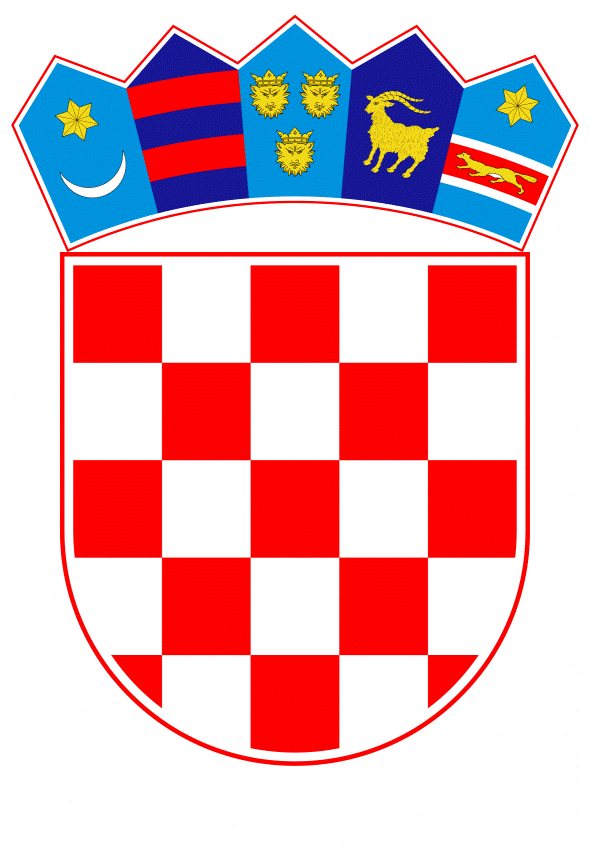 VLADA REPUBLIKE HRVATSKEZagreb, 29. listopada 2020.PrijedlogNa temelju članka 38. stavka 1. točke 3. i stavka 2. Zakona o koncesijama (Narodne novine, broj: 69/17) Vlada Republike Hrvatske je na sjednici održanoj ___________ 2020. godine donijela O D L U K U o poništenju postupka davanja koncesije na pomorskom dobru u svrhu izgradnje i gospodarskog korištenja luke posebne namjene – industrijske luke Urinj i izgradnje i gospodarskog korištenja pomorskog dobra izvan lučkog područja u k.o. Kostrena BarbaraI.Poništava se postupak davanja koncesije na pomorskom dobru u svrhu izgradnje i gospodarskog korištenja luke posebne namjene – industrijske luke Urinj i izgradnje i gospodarskog korištenja pomorskog dobra izvan lučkog područja u k.o. Kostrena Barbara, pokrenut dana 12. svibnja 2020. objavom Obavijesti o namjeri davanja koncesije u Elektroničkom oglasniku javne nabave broj: 2020/S 01K-0018194, budući da nakon odbijanja ponude u postupku davanja koncesije nije preostala nijedna uredna ponuda.II.Protiv ove Odluke žalba nije dopuštena, ali se može pokrenuti upravni spor podnošenjem tužbe Upravnom sudu u Rijeci, u roku 30 dana od dana objave ove Odluke u Elektroničkom oglasniku javne nabave. Tužba ne odgađa izvršenje ove Odluke.III.Zadužuje se Ministarstvo mora, prometa i infrastrukture da, u ime Vlade Republike Hrvatske, dostavi ovu Odluku ponuditelju zajedno sa preslikom Zapisnika sa otvaranja ponuda pristiglih temeljem javnog prikupljanja ponuda za dodjelu koncesije na pomorskom dobru u svrhu izgradnje i gospodarskog korištenja luke posebne namjene – industrijske luke Urinj i izgradnje i gospodarskog korištenja pomorskog dobra izvan lučkog područja u k.o. Kostrena Barbara te Nalaza i mišljenja Stručnog tijela za ocjenu ponuda za koncesije na pomorskom dobru.IV.Ova Odluka stupa na snagu danom donošenja, a objavit će se u Elektroničkom oglasniku javne nabave.Klasa: Urbroj: Zagreb, PREDSJEDNIK
mr. sc. Andrej PlenkovićOBRAZLOŽENJEU postupku javnog prikupljanja ponuda provedenog po Obavijesti o namjeri davanja koncesije na pomorskom dobru u svrhu izgradnje i gospodarskog korištenja luke posebne namjene – industrijske luke Urinj i izgradnje i gospodarskog korištenja pomorskog dobra izvan lučkog područja u k.o. Kostrena Barbara (Elektronički oglasnik javne nabave, broj objave: 2020/S 01K-0018194, od dana 12. svibnja 2020. godine), zaprimljena je jedna ponuda.Javno otvaranje pristigle ponude održano je dana 15. lipnja 2020. godine, s početkom u 14:00 sati u prostorijama Ministarstva mora, prometa i infrastrukture, o čemu je sastavljen Zapisnik sa otvaranja ponuda.Sukladno Nalazu i mišljenje Stručnog tijela za ocjenu ponuda za koncesije na pomorskom dobru od dana 8. srpnja 2020. godine, jedina  zaprimljena ponuda nije dostavljena u skladu s Obavijesti Vlade Republike Hrvatske o namjeri davanja koncesije na predmetnom pomorskom dobru i Dokumentacijom za nadmetanje objavljenoj u Elektroničkom oglasniku javne nabave te se samim tim ponuditelj smatra nesposobnim i njegova ponuda se smatra neprihvatljivom.Kako nakon odbijanja navedene ponude u postupku davanja koncesije nije preostala nijedna uredna ponuda, Ministarstvo mora, prometa i infrastrukture je sukladno članku 38. stavku 1. točki 3. i stavku 2. Zakona o koncesijama, izradilo Prijedlog odluke o poništenju postupka davanja koncesije na pomorskom dobru u svrhu izgradnje i gospodarskog korištenja luke posebne namjene – industrijske luke Urinj i izgradnje i gospodarskog korištenja pomorskog dobra izvan lučkog područja u k.o. Kostrena Barbara.Predlagatelj:Ministarstvo mora, prometa i infrastrukturePredmet:Prijedlog odluke o poništenju postupka davanja koncesije na pomorskom dobru u svrhu izgradnje i gospodarskog korištenja luke posebne namjene – industrijske luke Urinj i izgradnje i gospodarskog korištenja pomorskog dobra izvan lučkog područja u k.o. Kostrena Barbara